Шановні колеги!Запрошуємо Вас узяти участь у роботі ІII Всеукраїнської науково-практичної конференції з міжнародною участю «ПРИРОДНИЧА ОСВІТА І НАУКА ДЛЯ СТАЛОГО РОЗВИТКУ УКРАЇНИ: ПРОБЛЕМИ І ПЕРСПЕКТИВИ» Конференція відбудеться 10-11 жовтня 2019 року  на базі факультету природничої і фізико-математичної освіти Глухівського НПУ ім. О. ДовженкаМЕТА КОНФЕРЕНЦІЇ:  згуртувати і підтримати українських та закордонних фахівців з метою формування професійної та громадської спільноти для реалізації стратегії сталого розвитку України; узагальнити досвід роботи навчальних закладів України та Європи з питань освіти на європейських засадах сталого розвитку та екологічної безпеки; обмін науковими розробками та пошук нових підходів та шляхів імплементації європейського досвіду у освіту і науку України.До участі у науково-практичній конференції запрошуються науковці, педагоги, психологи, викладачі навчальних закладів різних рівнів акредитації, представники державних органів управління, громадських організацій та всі зацікавлені особи.НАПРЯМИ РОБОТИ КОНФЕРЕНЦІЇ  методологія, концептуальні основи сучасних уявлень про взаємозв’язки людини і біосфери в контексті парадигми сталого розвитку ; проблеми інноваційного розвитку освіти на засадах європейських цінностей та сталого розвитку; роль і місце біологічних наук у забезпеченні сталого розвитку та екологічної безпеки; роль і місце фізико-математичних наук у забезпеченні сталого розвитку та екологічної безпеки; роль і місце суспільно-гуманітарних наук у забезпеченні розвитку суспільства на засадах сталого розвитку. 
Офіційні мови конференції: українська, російська, англійська.Форма участі: доповідь на пленарному засіданні, доповідь на секційному засіданні, доповідь on-line, стендова доповідь, участь у роботі конференції без публікації, публікація матеріалів без участі в семінарах.Календар конференції Прийом статей, матеріалів доповідей і оплата до 10.09.2019 р. Реєстрація учасників: 10.09.2019 р. Дні роботи: 10.10 – 11.10.2019 р. Від’їзд учасників: 11.10.2019 р.Е-mail: 77kafedra@ukr.net Будемо раді вітати Вас у Глухові – історико-культурному центрі північного сходу українського Полісся та колишній гетьманській столиці!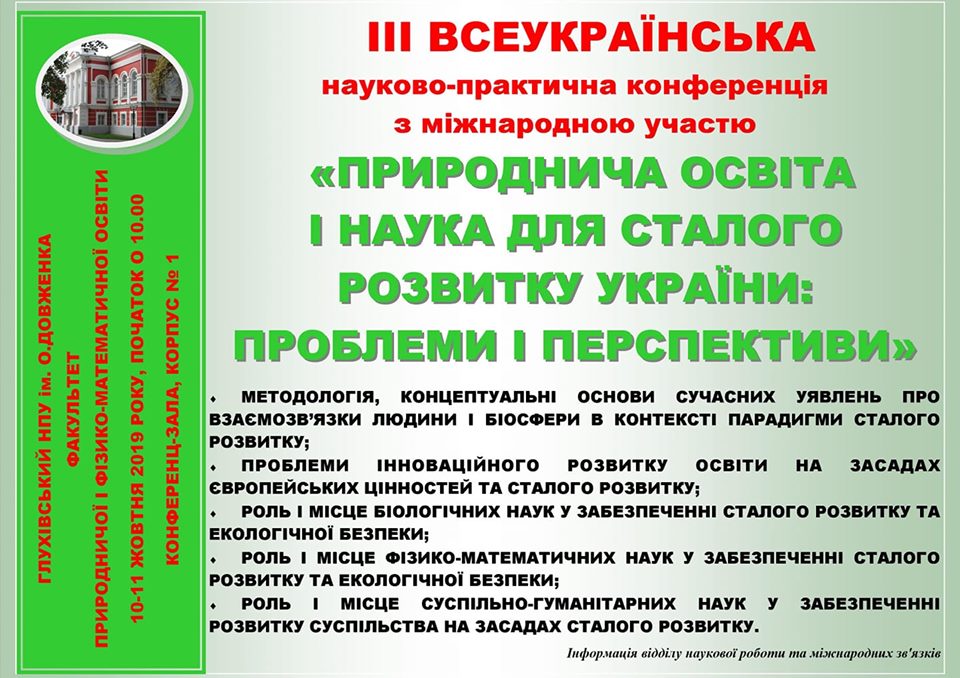 